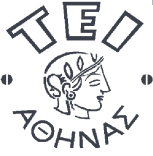 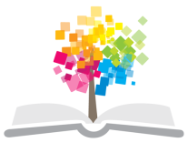 Βάσεις Δεδομένων ΙΙ (Ε)Ενότητα 6: Διαχείριση δοσοληψιών στο προϊόν mySQLΧ. Σκουρλάς, Α. Τσολακίδης, Δ. ΒάσσηςΤμήμα Μηχανικών Πληροφορικής ΤΕΣτόχος του έκτου εργαστηρίου είναι η κατανόηση σε βάθος της διαχείρισης δοσοληψιών. Μετά την επεξεργασία του εργαστηρίου ο ενδιαφερόμενος θα έχει κατανοήσει και θα έχει εμπεδώσει τον τρόπο διαχείριση δοσοληψιών στο προϊόν mySQL. Λέξεις Κλειδιά: Transactions, Transaction processing, mySQLΔιαχείριση δοσοληψιών στο προϊόν mySQLΠροσοχή το προϊόν της mySQL λειτουργεί όταν συνδεθούμε σε AUTOCOMMIT mode.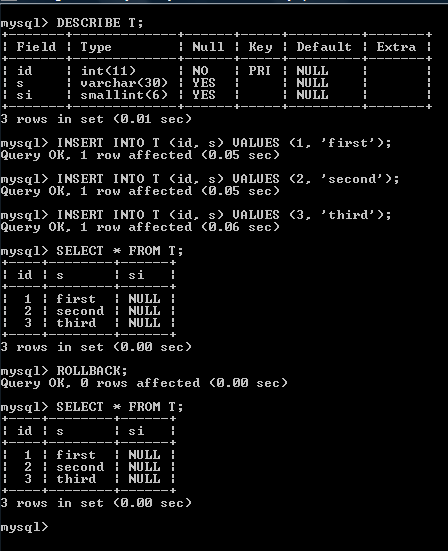 DROP DATABASE TestDB;CREATE DATABASE TestDB;use TestDB;CREATE TABLE T (id INT NOT NULL PRIMARY KEY, s VARCHAR(30), si SMALLINT);DESCRIBE T;INSERT INTO T (id, s) VALUES (1, 'first');INSERT INTO T (id, s) VALUES (2, 'second');INSERT INTO T (id, s) VALUES (3, 'third');SELECT * FROM T;ROLLBACK;SELECT * FROM T;Να πως ξεκινάμε και εκτελούμε transaction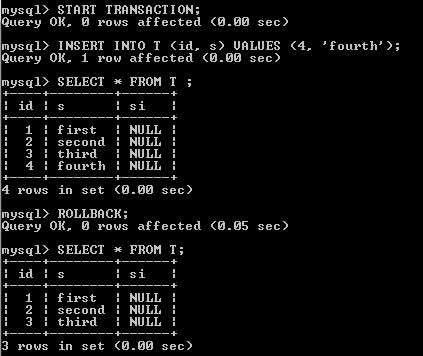 START TRANSACTION;INSERT INTO T (id, s) VALUES (4, 'fourth');SELECT * FROM T ;ROLLBACK;SELECT * FROM T;Προσοχή! Με την εντολή ROLLBACK ολοκληρώθηκε η TRANSACTION και το προϊόν της mySQL λειτουργεί και πάλι σε AUTOCOMMIT mode.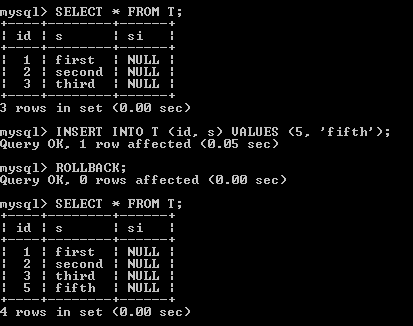 INSERT INTO T (id, s) VALUES (5, 'fifth');ROLLBACK;SELECT * FROM T;Διαγράψτε τις γραμμές 2. 3. 4 του πίνακαDELETE FROM T WHERE id > 1;Switch off the AUTOCOMMIT modeSET AUTOCOMMIT=0;Τώρα λειτουργεί σωστά κάθε transaction όπως μπορείτε να διαπιστώσετε.INSERT INTO T (id, s) VALUES (2, 'second');INSERT INTO T (id, s) VALUES (3, 'third');SELECT * FROM T;ROLLBACK;SELECT * FROM T;INSERT INTO T (id, s) VALUES (5, 'fifth');ROLLBACK;SELECT * FROM T;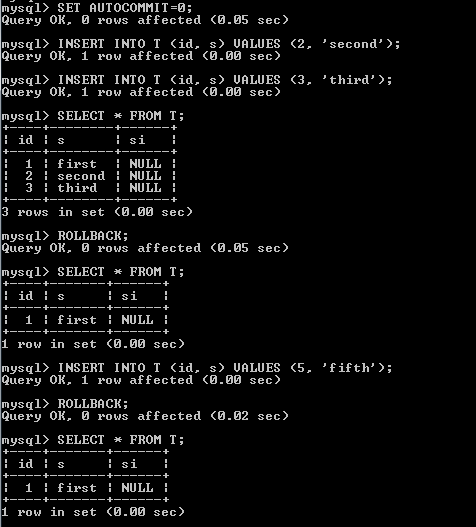 Είναι γνωστές οι εντολές της Data Definition Language (DDL): “CREATE TABLE…”, “CREATE INDEX…”, “DROP TABLE …” κ.λ.π.Είναι γνωστές επίσης οι εντολές της Data Manipulation Language (DML): “SELECT FROM…”, “INSERT INTO…”, “DELETE FROM…”. Επηρεάζουν αυτές οι εντολές την εντολή ROLLBACK;INSERT INTO T (id, s) VALUES (9, 'will this be committed?');CREATE TABLE T2 (id INT);INSERT INTO T2 (id) VALUES (1);SELECT * FROM T2;ROLLBACK;SELECT * FROM T;   -- What has happened to T ?SELECT * FROM T2; -- What has happened to T2 ?SELECT * FROM T3; -- Oops!SHOW TABLES;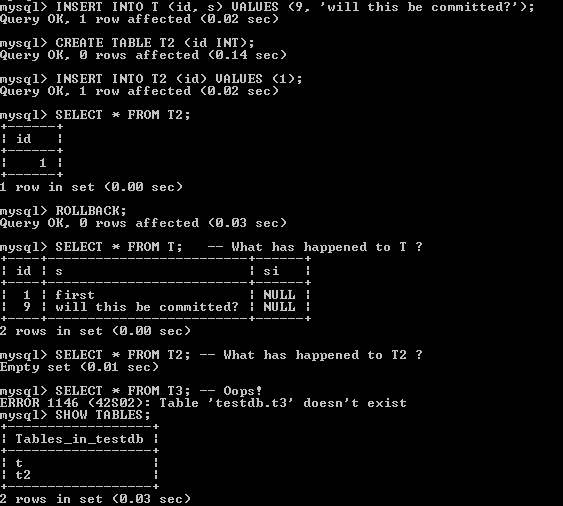 Τι συμπέρασμα βγάλατε;Επαναφέρετε το αρχικό περιεχόμενο του πίνακαDELETE FROM T WHERE id > 1;COMMIT;SELECT * FROM T;COMMIT;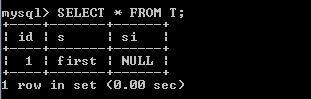 Να κάνετε έλεγχο αν ένα σφάλμα (error) σε εντολή SQL οδηγεί ή όχι σε αυτόματο ROLLBACK στο προϊόν της MySQL. Εκτελέστε τις εντολές στη συνέχεια.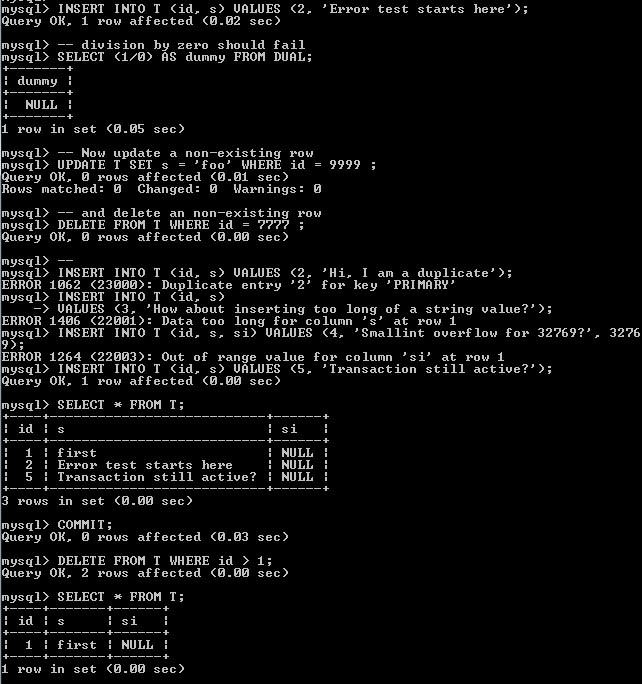 INSERT INTO T (id, s) VALUES (2, 'Error test starts here');-- division by zero should failSELECT (1/0) AS dummy FROM DUAL;-- Now update a non-existing rowUPDATE T SET s = 'foo' WHERE id = 9999 ;-- and delete an non-existing rowDELETE FROM T WHERE id = 7777 ;--INSERT INTO T (id, s) VALUES (2, 'Hi, I am a duplicate');INSERT INTO T (id, s)VALUES (3, 'How about inserting too long of a string value?');INSERT INTO T (id, s, si) VALUES (4, 'Smallint overflow for 32769?', 32769);INSERT INTO T (id, s) VALUES (5, 'Transaction still active?');SELECT * FROM T;COMMIT;DELETE FROM T WHERE id > 1;SELECT * FROM T;COMMIT;ΠΡΟΣΟΧΉ! Η τιμή σφάλματος “23000” είναι η τιμή του SQLSTATE που ορίζεται στο standard και η τιμή 1062 είναι η τιμή του αντίστοιχου κώδικα σφάλματος του προϊόντος της MySQL. Συνδέεται με παραβίαση περιορισμού κύριου κλειδιού (violation of the primary key constraint). 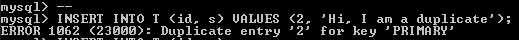 Το προϊόν της MySQL δεν υποστηρίζει CHECK constraintsCREATE TABLE Accounts (acctID INTEGER NOT NULL PRIMARY KEY,balance INTEGER NOT NULL,CONSTRAINT unloanable_account CHECK (balance >= 0));INSERT INTO Accounts (acctID,balance) VALUES (101,1000);INSERT INTO Accounts (acctID,balance) VALUES (202,2000);SELECT * FROM Accounts;COMMIT;-- let's try the bank transferUPDATE Accounts SET balance = balance - 100 WHERE acctID = 101;UPDATE Accounts SET balance = balance + 100 WHERE acctID = 202;SELECT * FROM Accounts;ROLLBACK;-- Let's test the CHECK constraint actually work:UPDATE Accounts SET balance = balance - 2000 WHERE acctID = 101;UPDATE Accounts SET balance = balance + 2000 WHERE acctID = 202;SELECT * FROM Accounts ;ROLLBACK;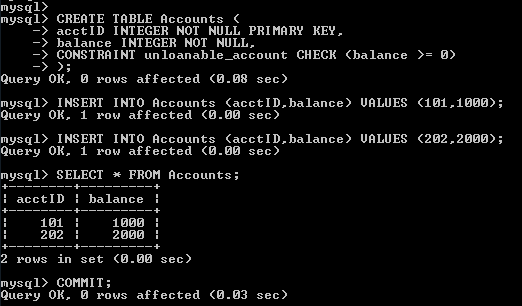 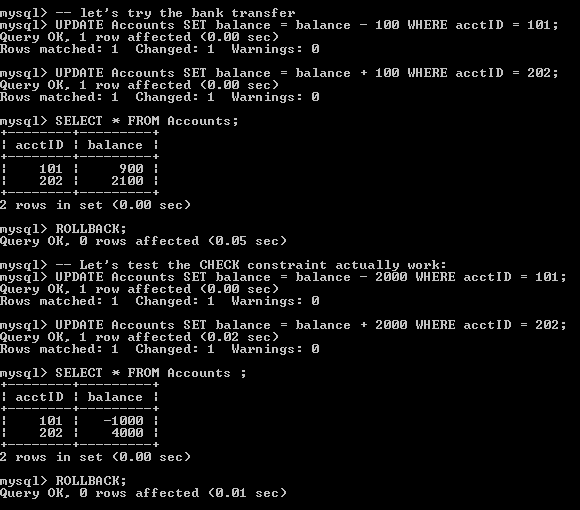 Δοκιμάστε  SQL transaction για τη μεταφορά 500 euros από το λογαριασμό 101 σε ανύπαρκτο λογαριασμό πχ στον acctID=777:UPDATE Accounts SET balance = balance - 500 WHERE acctID = 101;UPDATE Accounts SET balance = balance + 500 WHERE acctID = 777;SELECT * FROM Accounts ;ROLLBACK;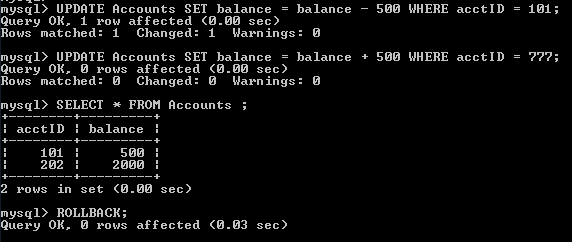 SQL Transaction: Unit of Recovery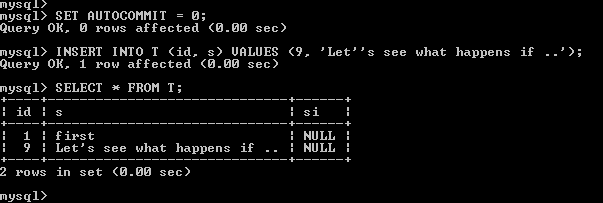 Κλείστε βίαια το (client) session για να προσομοιώσετε μία κατάσταση “DBMS crash”.Ανοίξτε ένα νέο terminal window (νέα MySQL session) και δείτε τι έγινε.USE TestDB;SET AUTOCOMMIT=0;SELECT * FROM T;COMMIT;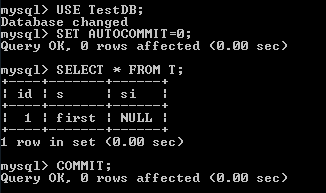 Ολοκληρώστε τον έλεγχοΣημειώματαΣημείωμα ΑναφοράςCopyright ΤΕΙ Αθήνας, Χ. Σκουρλάς, Α. Τσολακίδης, Δ. Βάσσης 2014. Χ. Σκουρλάς, Α. Τσολακίδης, Δ. Βάσσης. «Βάσεις Δεδομένων ΙΙ (Ε). Ενότητα 6: Διαχείριση δοσοληψιών στο προϊόν mySQL». Έκδοση: 1.0. Αθήνα 2014. Διαθέσιμο από τη δικτυακή διεύθυνση: ocp.teiath.gr.Σημείωμα ΑδειοδότησηςΤο παρόν υλικό διατίθεται με τους όρους της άδειας χρήσης Creative Commons Αναφορά, Μη Εμπορική Χρήση Παρόμοια Διανομή 4.0 [1] ή μεταγενέστερη, Διεθνής Έκδοση.   Εξαιρούνται τα αυτοτελή έργα τρίτων π.χ. φωτογραφίες, διαγράμματα κ.λ.π., τα οποία εμπεριέχονται σε αυτό. Οι όροι χρήσης των έργων τρίτων επεξηγούνται στη διαφάνεια  «Επεξήγηση όρων χρήσης έργων τρίτων». Τα έργα για τα οποία έχει ζητηθεί άδεια  αναφέρονται στο «Σημείωμα  Χρήσης Έργων Τρίτων». 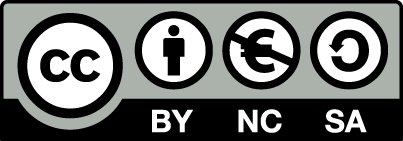 [1] http://creativecommons.org/licenses/by-nc-sa/4.0/ Ως Μη Εμπορική ορίζεται η χρήση:που δεν περιλαμβάνει άμεσο ή έμμεσο οικονομικό όφελος από την χρήση του έργου, για το διανομέα του έργου και αδειοδόχοπου δεν περιλαμβάνει οικονομική συναλλαγή ως προϋπόθεση για τη χρήση ή πρόσβαση στο έργοπου δεν προσπορίζει στο διανομέα του έργου και αδειοδόχο έμμεσο οικονομικό όφελος (π.χ. διαφημίσεις) από την προβολή του έργου σε διαδικτυακό τόποΟ δικαιούχος μπορεί να παρέχει στον αδειοδόχο ξεχωριστή άδεια να χρησιμοποιεί το έργο για εμπορική χρήση, εφόσον αυτό του ζητηθεί.Επεξήγηση όρων χρήσης έργων τρίτωνΔιατήρηση ΣημειωμάτωνΟποιαδήποτε αναπαραγωγή ή διασκευή του υλικού θα πρέπει να συμπεριλαμβάνει:το Σημείωμα Αναφοράςτο Σημείωμα Αδειοδότησηςτη δήλωση Διατήρησης Σημειωμάτων το Σημείωμα Χρήσης Έργων Τρίτων (εφόσον υπάρχει) μαζί με τους συνοδευόμενους υπερσυνδέσμους.Σημείωμα Χρήσης Έργων Τρίτων Το Έργο αυτό κάνει χρήση των ακόλουθων έργων:“SQL Transactions” Educational and Training Content, The DBTech VET Teachers (EU LLP Transfer of Innovation) project, 1/10/2012 – 30/9/2014. Retrieved 14 May 2013. http://www.dbtechnet.org, διαθέσιμο με άδεια CC BY-NC-SA 3.0Το περιεχόμενο του μαθήματος διατίθεται με άδεια Creative Commons εκτός και αν αναφέρεται διαφορετικά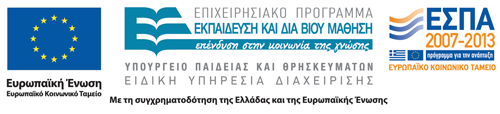 Το έργο υλοποιείται στο πλαίσιο του Επιχειρησιακού Προγράμματος «Εκπαίδευση και Δια Βίου Μάθηση» και συγχρηματοδοτείται από την Ευρωπαϊκή Ένωση (Ευρωπαϊκό Κοινωνικό Ταμείο) και από εθνικούς πόρους.Ανοικτά Ακαδημαϊκά ΜαθήματαΤεχνολογικό Εκπαιδευτικό Ίδρυμα ΑθήναςΤέλος ΕνότηταςΧρηματοδότησηΤο παρόν εκπαιδευτικό υλικό έχει αναπτυχθεί στα πλαίσια του εκπαιδευτικού έργου του διδάσκοντα.Το έργο «Ανοικτά Ακαδημαϊκά Μαθήματα στο ΤΕΙ Αθήνας» έχει χρηματοδοτήσει μόνο τη αναδιαμόρφωση του εκπαιδευτικού υλικού. Το έργο υλοποιείται στο πλαίσιο του Επιχειρησιακού Προγράμματος «Εκπαίδευση και Δια Βίου Μάθηση» και συγχρηματοδοτείται από την Ευρωπαϊκή Ένωση (Ευρωπαϊκό Κοινωνικό Ταμείο) και από εθνικούς πόρους.©Δεν επιτρέπεται η επαναχρησιμοποίηση του έργου, παρά μόνο εάν ζητηθεί εκ νέου άδεια από το δημιουργό.διαθέσιμο με άδεια CC-BYΕπιτρέπεται η επαναχρησιμοποίηση του έργου και η δημιουργία παραγώγων αυτού με απλή αναφορά του δημιουργού.διαθέσιμο με άδεια CC-BY-SAΕπιτρέπεται η επαναχρησιμοποίηση του έργου με αναφορά του δημιουργού, και διάθεση του έργου ή του παράγωγου αυτού με την ίδια άδεια.διαθέσιμο με άδεια CC-BY-NDΕπιτρέπεται η επαναχρησιμοποίηση του έργου με αναφορά του δημιουργού. Δεν επιτρέπεται η δημιουργία παραγώγων του έργου.διαθέσιμο με άδεια CC-BY-NCΕπιτρέπεται η επαναχρησιμοποίηση του έργου με αναφορά του δημιουργού. Δεν επιτρέπεται η εμπορική χρήση του έργου.διαθέσιμο με άδεια CC-BY-NC-SAΕπιτρέπεται η επαναχρησιμοποίηση του έργου με αναφορά του δημιουργού και διάθεση του έργου ή του παράγωγου αυτού με την ίδια άδεια. Δεν επιτρέπεται η εμπορική χρήση του έργου.διαθέσιμο με άδεια CC-BY-NC-NDΕπιτρέπεται η επαναχρησιμοποίηση του έργου με αναφορά του δημιουργού. Δεν επιτρέπεται η εμπορική χρήση του έργου και η δημιουργία παραγώγων του.διαθέσιμο με άδεια CC0 Public DomainΕπιτρέπεται η επαναχρησιμοποίηση του έργου, η δημιουργία παραγώγων αυτού και η εμπορική του χρήση, χωρίς αναφορά του δημιουργού.διαθέσιμο ως κοινό κτήμαΕπιτρέπεται η επαναχρησιμοποίηση του έργου, η δημιουργία παραγώγων αυτού και η εμπορική του χρήση, χωρίς αναφορά του δημιουργού.χωρίς σήμανσηΣυνήθως δεν επιτρέπεται η επαναχρησιμοποίηση του έργου.